Зима-это время года у детей связанно с ожиданием чуда, сказки, радости и веселья. Каждый год в нашем детском саду проходит конкурс зимних построек на участке детского сада.            Пребывание на свежем воздухе в любое время года имеет огромное значение для развития ребенка, закаливания его организма, укрепления органов дыхания, повышение аппетита.            С одной стороны оформление зимних участков – работа непростая, требующая больших физических затрат, с другой стороны - создание снежных построек – интересное занятие, которое помогает воспитателю рационально организовать время пребывания детей на свежем воздухе, создать условия для развития их самостоятельной игровой, художественно – творческой и познавательной деятельности, двигательной активности, формирования нравственных чувств. Благодаря совместным усилиям педагогов и воспитанников снежные постройки появились и на нашем участке.            Вот что у нас получилось.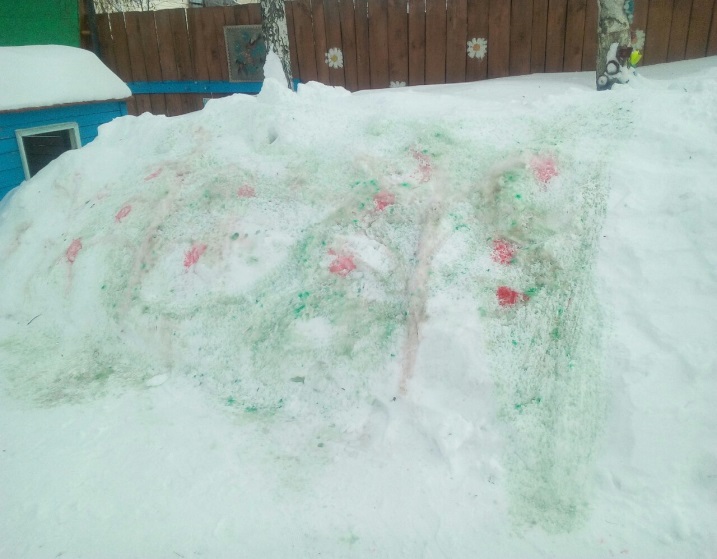 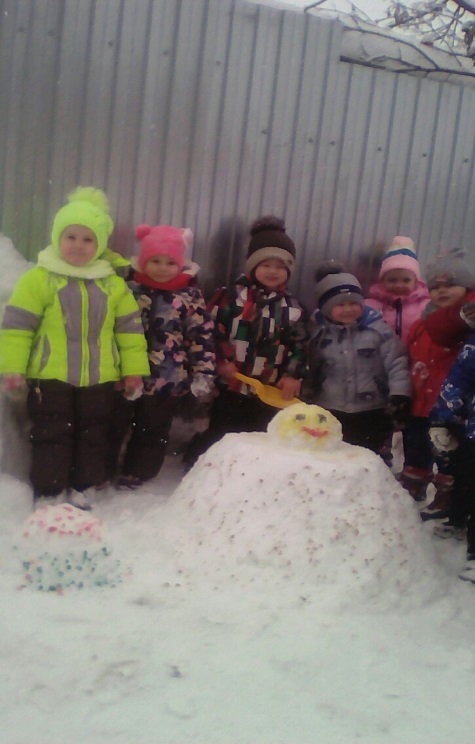 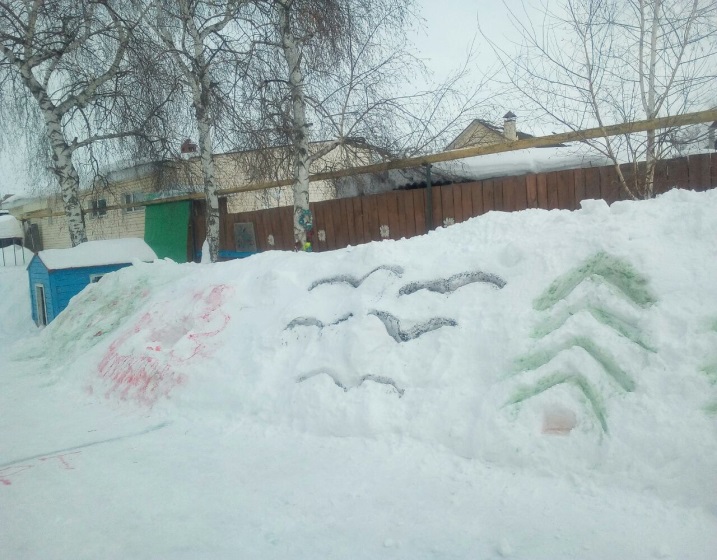 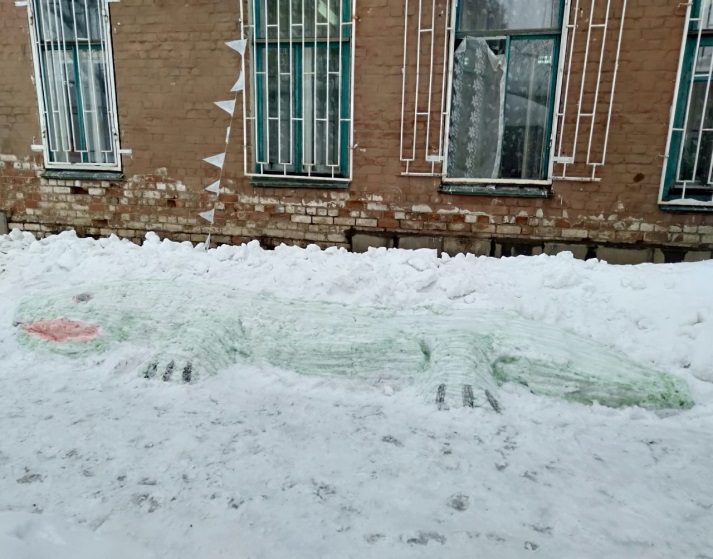 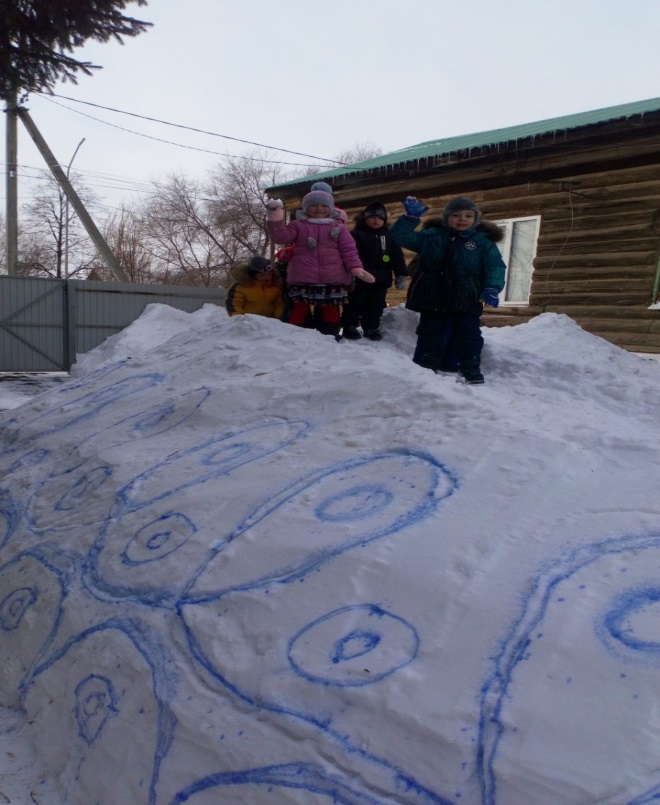 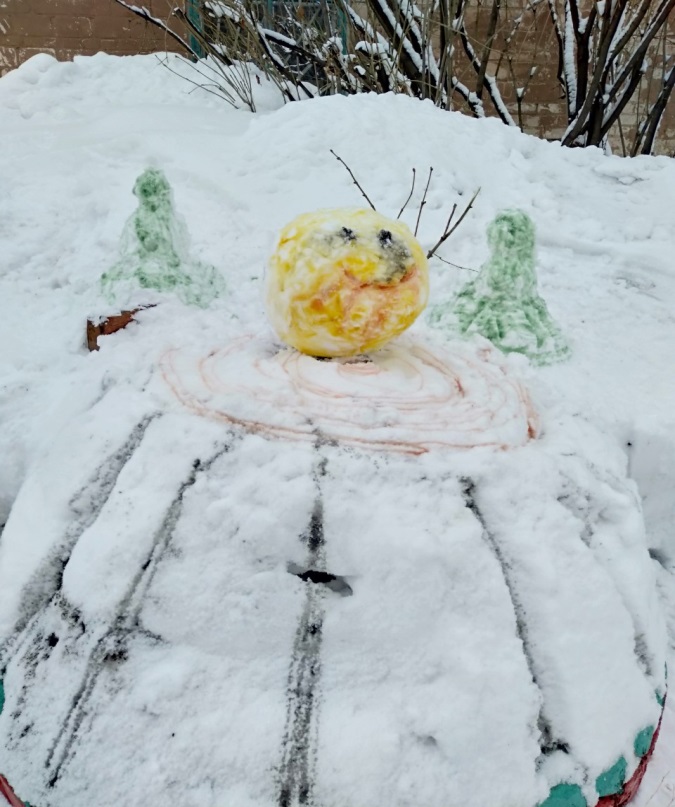 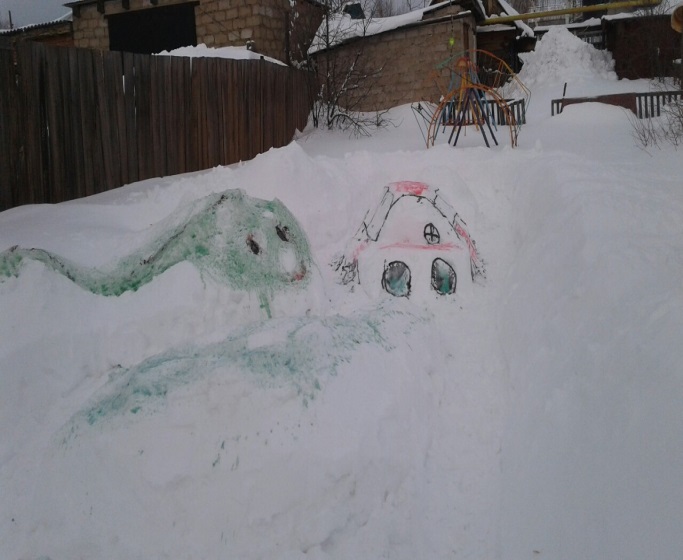 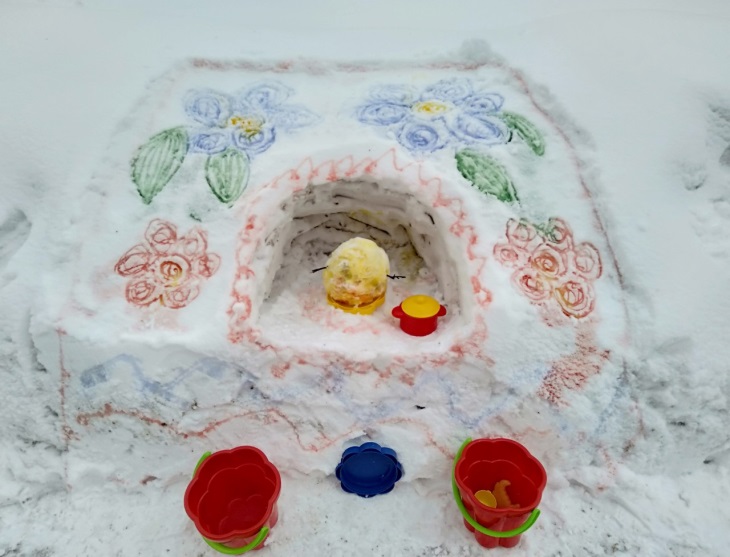 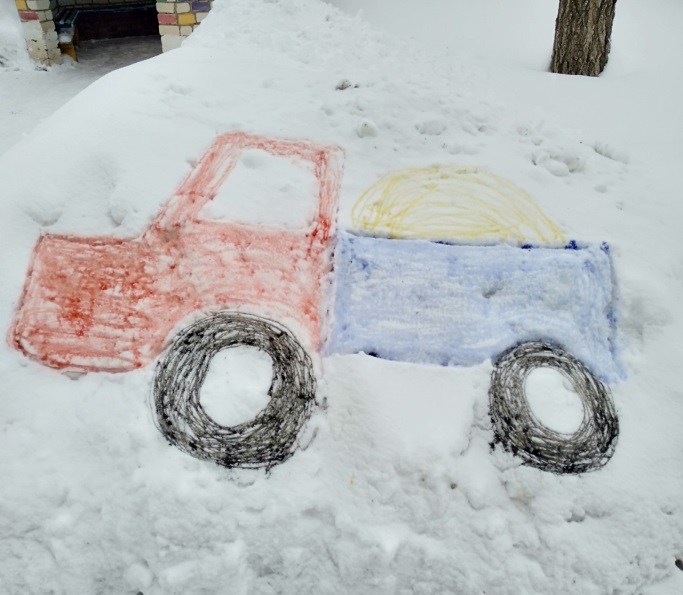 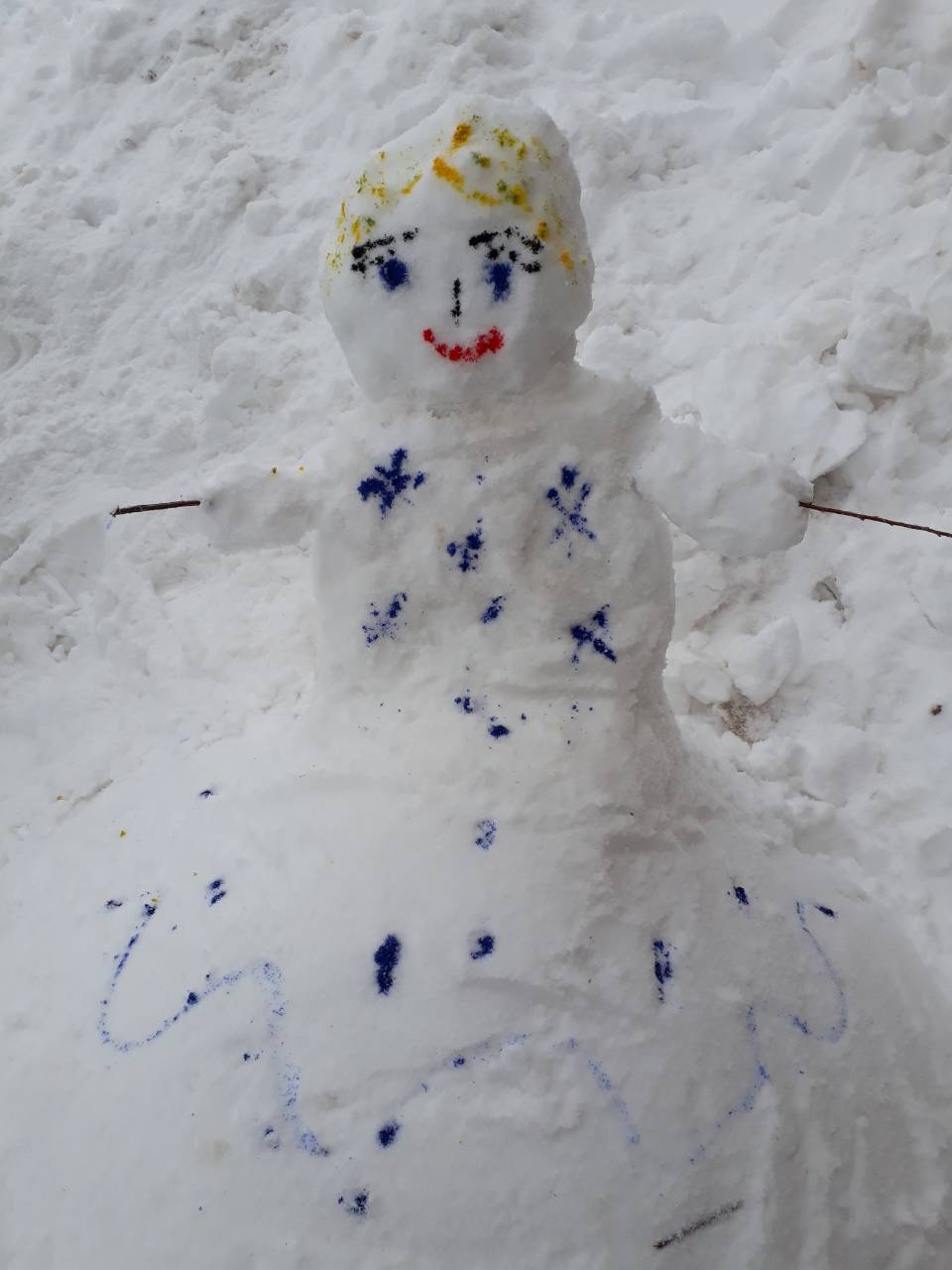 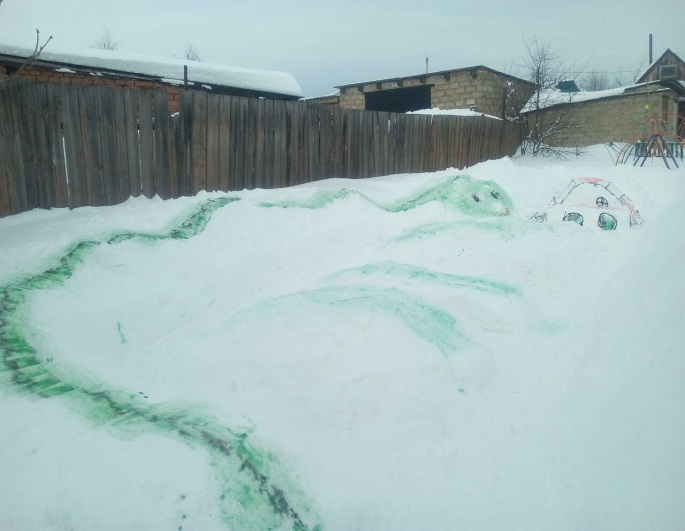 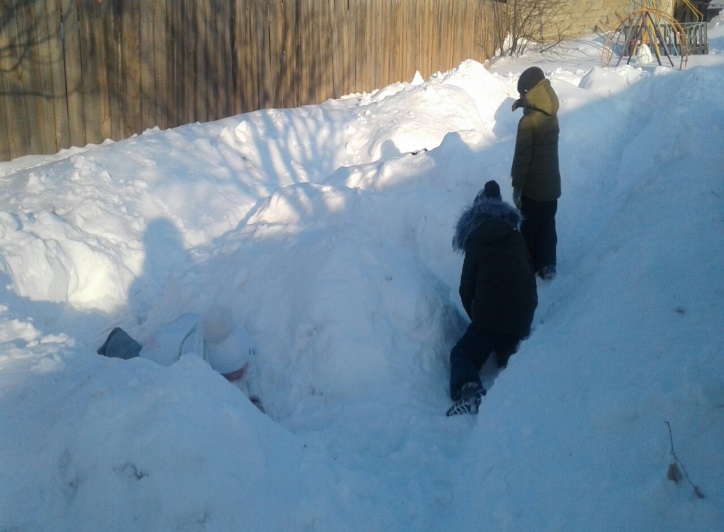 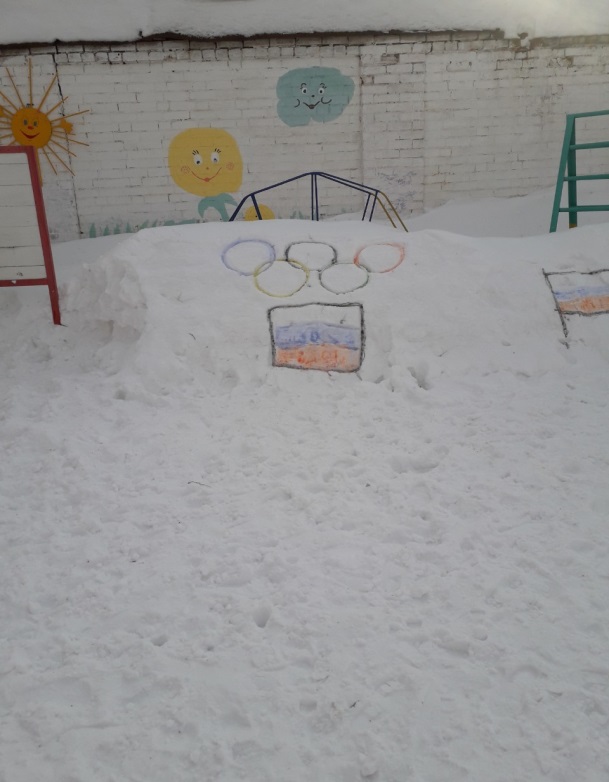 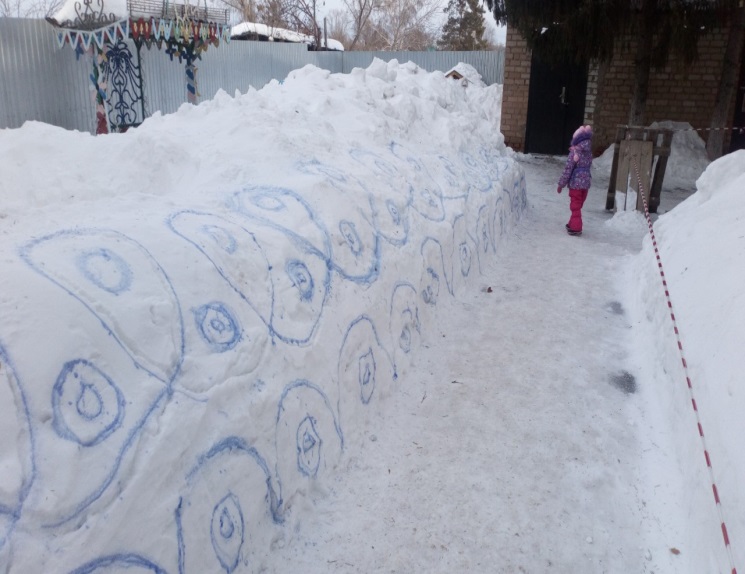 